1.11 Data Protection PolicyIntroductionWigan Youth Zone is committed to protecting personal data and respecting the rights of the people whose personal data we collect and use (data subjects).  This policy explains our responsibilities and how we will comply with the Data Protection Act 2018 and the General Data Protection Regulation (GDPR).Personal data is defined as that which relates to an identifiable living individual and includes any expression of opinion about that individual.  Within Wigan Youth Zone, personal data includes information about job applicants, employees, volunteers, beneficiaries, donors, trustees, such as name and address.  We process personal data to:maintain our contacts held on Salesforce (Wigan Youth Zone’s CRM database)recruit, support and manage staff and volunteerssafeguard children and young people at riskmaintain our HR and financial recordsrecruit and support trusteesprovide services to our Youth Zonesundertake researchrespond effectively to enquiries and any complaintscommunicating with our supportersThis policy has been approved by Wigan Youth Zone’s Trustees who are responsible for ensuring that we comply with all our legal obligations.The PrinciplesWe are committed to protecting personal data from being misused, shared inappropriately or being inaccurate.We will ensure all personal data is:processed lawfully, fairly and transparently;collected for specified, explicit and legitimate purposes;adequate, relevant and limited to what is necessary;accurate and kept up to date, where necessary;kept for no longer than is necessary where data subjects are identifiable;processed securely and protected against accidental loss, destruction or damage;processed in keeping with the rights of data subjects regarding their personal data.Data subjects, including employees, have the:right to be informed about the processing of their personal data;right to rectification if their personal data is inaccurate or incomplete;right of access to their personal data and supplementary information, and the right to confirmation that their personal data is being processed;right to be forgotten by having their personal data deleted or removed on request where there is no compelling for an organisation to continue to process it;right to restrict processing of their personal data, for example, if they consider that processing is unlawful or the data is inaccurate;right to data portability of their personal data for their own purposes (they will be allowed to obtain and reuse their data);right to object to the processing of their personal data for direct marketing, scientific or historical research, or statistical purposes.Application of the PolicyThe Data Protection Policy applies to:successful and unsuccessful applicants, and former applicants (see appendix 3 for the Applicant Privacy Notice)current and former employees which includes full time, part-time, sessional, casual employees and contract workers, as well as volunteersyoung people – current and former members as well as visitorsboth manual and electronic recordsWigan Youth Zone’s employees, trustees and volunteers who process personal information are required to read, understand and comply with this policy.  Any individual who breaches the policy may be subject to disciplinary action.  If you are unsure about whether anything you plan to do, or are currently doing, may breach this policy you must first speak to the HR and Office Manager.Data subjects of Wigan Youth Zone will have their personal data processed in line with this policy.Organisations, consultants and other third parties appointed to undertake services for Wigan Youth Zone are required to comply with this policy as a condition of their contract.  Any breach of the policy will be taken seriously and could result in Wigan Youth Zone terminating the contract.Training will be provided by Wigan Youth Zone, as and when appropriate, for employees, trustees and volunteers to ensure an understanding of the policy and its application to our work.  Personal DataWigan Youth Zone will collect and process personal data about a wide range of data subjects.  This includes data received directly from individuals and from other sources.  The personal data processed will be in both electronic and paper form and will include the following:CVs, application forms, shortlisting and interview notes, references, etc. obtained during selection processesterms of employmentpayroll information including tax, national insurance details and dates of birthemergency contactshealth and sickness absence recordsinformation about performancedetails of any disciplinary investigations and proceedingstraining and development recordscontact names, addresses, telephone numbers and email addressesvisual imagespersonal and demographic information (date of birth, age, gender, nationality, etc.)professional information (organisation, title, Board memberships, connections, employment records, etc.)support services (Looked After Children, Support/Key Workers, etc.)safeguarding records (concerns, disclosures, meetings, etc.)identification numbersbiometric datafinancial informationinformation relating to a member’s use of their membership and activities at the Youth ZoneWith regard to visits to our website, Wigan Youth Zone may collect the following information:technical information including the internet protocol (IP) address used to connect a computer to the internetuser’s login information, browser type and version, time zone setting, browser plug-in types and versions, operating system and platformfull Uniform Resource Locators (URL), clickstream to, through and from our website (including date and time), pages viewed or searched for, page response times, download errors, length of visits to certain pages, page interaction information (such as scrolling, clicks and mouse-overs), and methods used to browse away from the pageWigan Youth Zone may also hold special categories of personal data which is considered sensitive personal data and includes information about an individual’s race, ethnicity, religion or similar beliefs, trade union membership, health (including physical and mental health), genetic data, biometric data, sexual life and sexual orientation.  This sensitive information may be processed not only to meet Wigan Youth Zone’s legal responsibilities but, for example, for purposes of personnel management and administration, suitability for employment and to comply with the Equality Act 2010.  The processing of criminal record checks is permissible when recruiting for a role which involves working with children or vulnerable adults.The Data Protection Act 2018 rules for special category data do not apply to information about criminal allegations, proceedings or convictions.  There are separate safeguards for personal data relating to criminal convictions and offences set out in Article 10.  Wigan Youth Zone will not hold information relating to criminal proceedings or offences or allegations of offences unless there is a clear lawful basis to process this data such as where is fulfils one of the substantial public interest conditions in relation to the safeguarding of children and of individuals at risk.  However, this processing will only ever be carried out by the Safeguarding Lead following legal advice.Processing of Personal DataWigan Youth Zone will process personal data lawfully and transparently, providing individuals with an explanation of how and why we process their personal data at the point when the data is collected, as well as when we collect data about them from other sources.For data to be processed lawfully, at least one of the following legal conditions, as listed in Article 6 of the GDPR, must be met:the processing is necessary for a contract with the data subject;the processing is necessary for Wigan Youth Zone to comply with a legal obligation;the processing is necessary to protect someone’s life;the processing is necessary for Wigan Youth Zone to perform a task in the public interest, and the task has a clear basis in law;the processing is necessary for the legitimate interests pursued by Wigan Youth Zone, unless these are overridden by the interests, rights and freedoms of the data subject;if none of the other legal conditions apply, the processing will only be lawful if the data subject has given their clear consent.The processing of special categories of personal data is only lawful when the conditions above are met, together with one of the extra conditions set out in Article 9 of the GDPR.  These include:the processing necessary for carrying out Wigan Youth Zone’s obligations under employment and social security and social protection law;the processing is necessary for safeguarding the vital interests (in emergency situations) of an individual and the data subject is incapable of giving consent;the processing is carried out in the course of Wigan Youth Zone’s legitimate activities and only relates to individuals we are in regular contact with in connection with our purposes;the processing is necessary for pursuing legal claims;if none of the other legal conditions apply, the processing will only be lawful if the data subject has given their explicit consent.When personal data is collected directly from an individual we will refer them to the Privacy Policy which explains how their data will be processed, stored and retained.  If personal data about an individual is collected from another source, the data subject will be referred to the Privacy Policy and informed (verbally or in writing) about the type and source of the data.  Should the data be required to be passed on to another organisation, this information will be provided to the data subject before the data is passed on.Consent for Processing DataWhere none of the legal conditions for processing data apply, and consent is required from the data subject, Wigan Youth Zone will clearly set out what we are asking consent for, including why we are collecting the data and how we plan to use it.  Consent will be specific to each process for which we are requesting consent.  Consent can be withdrawn at any time and should this be the case, the processing of the data will stop.  Personal data will only be processed for the purposes set out in the Privacy Policy or for other purposes specifically permitted by law.Personal data will only be collected and used for the specific purposes described above and Wigan Youth Zone will not collect any more than is required to achieve these purposes.Wigan Youth Zone will ensure that any personal data held is accurate and, where appropriate, kept up to date.Personal data will not be kept longer than is necessary.  The data retention guidelines are set out in appendix 1, which cover statutory retention periods, recommended retention periods and retention periods required by Wigan Youth Zone’s insurance broker’s, Stephensons Risk Management.  The detailed conditions and requirements of Stephensons Risk Management are set out in appendix 2 and take precedence over the Data Protection Act 2018 requirements for data retention.  Wigan Youth Zone’s privacy notice for job applicants can be found in appendix 3.Wigan Youth Zone will ensure appropriate measures are in place to keep personal data secure, including protecting it from unauthorised or unlawful processing, or from accidental loss, destruction or damage.Wigan Youth Zone will keep clear records of our processing activities and of the decisions made concerning personal data.Rights of Data SubjectsWigan Youth Zone will process personal data in line with the rights of data subjects, including their right to:request access to any personal data held by us (Subject Access Request);ask to have inaccurate personal data changed;restrict processing, in certain circumstances;object to processing, in certain circumstances, including preventing the use of their data for direct marketing;data portability, that is to receive some or all of their data in a format that can easily be used by another person or organisation;not be subject to automated decisions, in certain circumstances;withdraw consent when we are relying on consent to process their data.Direct MarketingWigan Youth Zone will comply with the rules set out in the Data Protection Act 2018, the Privacy and Electronic Communications Regulation (PECR), GDPR and any laws which may amend or replace the regulations around direct marketing, which means the communication (by any means) of any advertising or marketing material which is directed, or addressed, to individuals.  The forms of communication include making contact with data subjects by email, text message, social medial messaging, telephone and post.Contact made by Wigan Youth Zone to individuals for the purpose of promoting our aims is defined as marketing, and therefore marketing does not need to be selling anything, or be advertising a commercial product.Any direct marketing material sent will identify Wigan Youth Zone as the sender and will clearly set out how data subjects can object to receiving similar communications in the future.  Should an individual object to direct marketing, Wigan Youth Zone will stop the direct marketing as soon as possible.Legitimate impact assessments have been completed, where appropriate.Subject Access RequestsIndividuals have the right to access their personal data and can make a subject access request verbally or in writing.  They have the right to obtain the following:confirmation that Wigan Youth Zone is processing their personal data;a copy of their personal data;other supplementary information which mainly corresponds to the information provided in our Privacy Policy. Wigan Youth Zone will respond to requests without undue delay and act on valid requests within one month, unless we have reason to, and can lawfully extend the timescale.  This can be extended by up to two months in some circumstances.  All data subjects’ rights will be free of charge.  Further information is set out in appendix 4 and the SAR form can be found in appendix 5.  Wigan Youth Zone will follow the ICO guidance on Subject Access Requests (https://ico.org.uk/for-organisations/guide-to-the-general-data-protection-regulation-gdpr/individual-rights/right-of-access/.  Sharing Information with Other Organisations and Transferring DataWigan Youth Zone will only share personal data with other organisations or people when we have a legal basis to do so and if we have informed the data subject about data sharing through our privacy policy, unless legal exemptions apply to informing data subjects about the sharing.  Records will be kept of information shared with a third party.Data ProcessorsBefore appointing a contractor who will process personal data on behalf of Wigan Youth Zone (a data processor), due diligence checks will be carried out to check the processor will use appropriate measures to ensure the processing will comply with GDPR.Data Protection Impact StatementsShould Wigan Youth Zone plan to carry out any data processing which is likely to result in a high risk, a Data Protection Impact Assessment will be carried out.  Any DPIA will be carried out using the ICO’s Code of Practice.Dealing with Data Protection BreachesWhere employees, trustees or volunteers think that data may have been breached or lost, this must be reported as soon as possible to the HR and Office Manager.  Breaches of personal data will be recorded, whether or not they are reported to the ICO.Contact details are:Name: Lisa PotterEmail: lisa.potter@wiganyouthzone.org Any data breach which is likely to result in a risk to any person will be reported to the ICO within 72 hours of the breach being reported to the HR and Office Manager.  In addition, where a breach of personal data may cause a high risk to any individual, we will inform data subjects whose information is affected, without undue delay.Appendix 1: Data Retention GuidelinesStatutory Retention PeriodsRecommended (non-statutory) Retention Periods (based on the time limits for potential UK tribunal or civil claims)Required Retention Periods as specified by  Stephensons Risk Management (Wigan Youth Zone’s insurance brokers)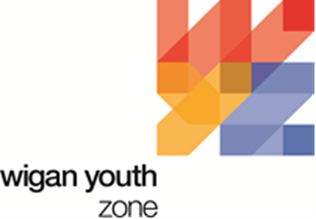 As incidents of abuse may only come to light after a long period of time, the long-term availability of relevant documents and related correspondence is of crucial important should allegations of abuse arise.  In order to assist in the handling and defence of claims for abuse and to demonstrate that Wigan Youth Zone is compliant with Stephensons Risk Management - Risk Management Condition, Ecclesiastical requires secure retention of all relevant personnel employment (employees & volunteers) and training records, safeguarding policies and other abuse-incident-related correspondence.  Due to the potential for long latency periods, Stephensons Risk Management such records to be kept for no less than 50 years.Appendix 2: Stephenson’s Risk Management Conditions and Record Retention Requirements As we know incidents of abuse may only come to light after a long period of time, in some cases as we have seen in the press many years and even decades. The long-term availability of relevant documents and related correspondence is of crucial importance should allegations of abuse arise. Acceptable safeguarding and risk management practices are critical when determining if a risk with exposure to abuse claims is acceptable to us. In order to assist in the handling and defence of claims for abuse and to demonstrate that the Insured is compliant with our Risk Management Condition, we require secure retention of all relevant personnel employment and training records, safeguarding policies and other abuse-incident-related correspondence. Due to the potential for long latency periods, in most cases, we require such records to be kept for no less than 50 years. Why do we use a Safeguarding Questionnaire and Risk Management Condition? We provide some of the widest cover available in the market for abuse. To make this possible we must take a robust approach to risk selection and risk management. The Safeguarding Questionnaire aids us with risk selection. The condition reinforces this by making adherence to certain safeguarding practices part of the policy conditions. Why do we have record keeping requirements? The reasons we require certain records to be retained are: They will provide evidence of compliance with our Risk Management Condition; this is a condition precedent to liability so compliance will ensure the policy responds to a claim. They will allow us to verify whether or not the alleged perpetrator(s) was employed or otherwise engaged with the Insured at the relevant time and defend possible false claims. They will assist in defence of abuse claims They will secure vital evidence in situations where allegations are made many years after the abuse when key witnesses may be deceased or otherwise untraceable. We therefore consider the 50-year retention requirement embodies a legitimate purpose, intended to benefit the Insured as well as Stephensons Risk Management, and is based upon our experience as to the longevity of some abuse claim notifications. The Insured will be aware from the many high profile cases in the news that abuse allegations may be subject to media attention. The document retention requirements are not purely for the benefit of Stephensons Risk Management– if we are able to provide a defence to liability claims this will also help to defend the Insured’s reputation in the event of abuse allegations. Failing to securely retain records will prejudice our ability to defend a claim which will in turn jeopardise the personal and professional reputations of those involved. Which specific records are required to be retained? The Risk Management Condition contains the requirement that the Insured securely retain certain records for a period of at least 50 years. The following provides some explanation of the specific records we are asking to be retained: Does the 50-year retention requirement breach the Data Protection Act? Concerns are often raised that by complying with our record retention requirements they will be in contravention of the Data Protection Act 1998 (DPA). This is incorrect. To be sure on this point, Stephensons Risk Management has obtained the specific advice of the Information Commissioners Office (ICO) which states that our requirements are in line with DPA rules. The DPA contains eight personal data protection ‘principles’; two of which are principally relevant here: DPA Principle 3 states that: “personal data shall be adequate, relevant and not excessive in relation to the purpose or purposes for which it is processed” DPA Principle 5 states: “personal data shall not be kept for longer than is necessary for that purpose or those purposes” The information that we ask to be retained is only that information that may be used in the handling and defence of a claim and as such we regard it as relevant and not excessive for that purpose. Therefore, the requirements are not in breach of the DPA. For the legislative guidance please see here: http://www.legislation.gov.uk/ukpga/1998/29/schedule/1.As some of the information we require to be retained is regarded as ‘personal data’ (as defined by the DPA), the Insured will need to treat it in accordance with their DPA responsibilities. These responsibilities include informing data subjects that their information is being retained; keeping it secure; and not transferring it overseas unless adequate provisions are in place. The individuals concerned should be notified that information about them may be held for a long period of time as part of a safeguarding risk management programme. The Insured could address this by using a general statement in their employment contracts and published service-user/member information literature. Disclosure & Barring Service – Record retention requirements The only specific requirement we make in respect of DBS disclosure information is that the Insured retain the certificate reference numbers. The Risk Management Condition does not state that DBS certificates or certificate information need be retained. This is consistent with the DBS Code of Practice relating to disclosure information. We do make the general statement in our policy condition that the pertinent related correspondence is retained. The Code of Practice is quite specific about the circumstances where disclosure information is permitted to be retained; again we would only expect the Insured to retain information if this is in accordance with the Code of Practice or indeed any other statutory provision, such as the Data Protection Act. For the Code of Practice for DBS Registered Persons see here: https://www.gov.uk/government/uploads/system/uploads/attachment_data/file/474742/Code_of_Practice_for_Disclosure_and_Barring_Service_Nov_15.pdf Storage of Records Policyholders are often understandably concerned about the practical and cost implications of long-term record keeping. Whilst we do not specify the method of storage, clearly it must be in a form which will be accessible in the future if needed. We don’t insist that information is kept in hard paper copy and would in fact expect much of it to be stored electronically; such as some form of imaging system. Electronic storage should come at a much lower relative cost. Contingency Arrangements for Record Retention The Safeguarding Questionnaire asks the Insured to describe their contingency arrangements for the retention of records in the event they cease to operate/trade. Abuse claims can emerge many years after the alleged incidents took place and the liability of the organisation will certainly not cease if the company/charity is wound up. It therefore remains crucial that long term records are not destroyed or lost in the event that the Insured ceases to operate/trade. Please note that it is not a specific policy condition that the Insured have a formal arrangement in place for the retention of records. We do not require the Insured to make a formal provision in advance by entering into a contractual arrangement or incurring unnecessary expense. However, we would ask that they make a consideration for this as part of their normal business contingency planning. The generally acceptable methods of storage in these circumstances would be at the office of a solicitor, accountant or at a professional secure storage company.Appendix 3: Wigan Youth Zones Applicant Privacy NoticeWigan Youth Zone As part of any recruitment process, Wigan Youth Zone collects and processes personal data relating to job applicants. Wigan Youth Zone is committed to being transparent about how we collect and use that data and to meeting our data protection obligations.What information do we collect?Wigan Youth Zone collects a range of information about you. This includes:Your name, address and contact details, including email address and telephone number where this has been supplied on your CV/Cover LetterDetails of your qualifications, skills, experience and employment history;information about your current level of remuneration, including benefit entitlements; where this has been supplied on your CV/Cover Letterwhether or not you have a disability for which the organisation needs to make reasonable adjustments during the recruitment process; where this has been supplied on your CV/Cover Letterinformation about your entitlement to work in the UK; andequal opportunities monitoring information, including information about your ethnic origin, sexual orientation, health, and religion or belief – where this has been suppliedWigan Youth Zone collects this information in a variety of ways. For example, data might be contained in application forms, CVs, obtained from your passport or other identity documents, or collected through interviews or other forms of assessment, online or face to face.Wigan Youth Zone will also collect personal data about you from third parties, such as references supplied by former employers, information from employment background check providers and information from criminal records checks. Wigan Youth Zone will seek information from third parties only once a job offer to you has been made and will inform you that it is doing so.Data will be stored in a range of different places, including on your application record, in HR management systems and on other IT systems (including email).Why does Wigan Youth Zone process personal data?Wigan Youth Zone needs to process data to take steps at your request prior to entering into a contract with you. We also need to process your data to enter into a contract with you. In some cases, Wigan Youth Zone needs to process data to ensure that we are complying with our legal obligations. For example, we are required to check a successful applicant's eligibility to work in the UK before employment starts.Wigan Youth Zone has a legitimate interest in processing personal data during the recruitment process and for keeping records of the process. Processing data from job applicants allows us to manage the recruitment process, assess and confirm a candidate's suitability for employment and decide to whom to offer a job. Wigan Youth Zone may also need to process data from job applicants to respond to and defend against legal claims.Wigan Youth Zone processes health information only if we need to make reasonable adjustments to the recruitment process for candidates who have a disability. This is to carry out our obligations and exercise specific rights in relation to employment.Where Wigan Youth Zone processes other special categories of data, such as information about ethnic origin, sexual orientation, health or religion or belief, this is for equal opportunities monitoring purposes, but only with the consent of job applicants, which can be withdrawn at any time. For some roles, we are obliged to seek information about criminal convictions and offences. Where this is the case, we do so because it is necessary for it to carry out our obligations and exercise specific rights in relation to employment. If your application is unsuccessful, Wigan Youth Zone do not habitually keep personal data on file in case there are future employment opportunities for which you may be suited. Nevertheless, if it is so required, Wigan Youth Zone will ask for your consent before we keep your data for this purpose and you are free to withdraw your consent at any time.Who has access to data?Your information will be shared internally for the purposes of the recruitment exercise. This includes members of the HR and recruitment team, interviewers involved in the recruitment process, managers in the business area with a vacancy and IT staff if access to the data is necessary for the performance of their roles. Wigan Youth Zone will not share your data with third parties, unless your application for employment is successful and we make you an offer of employment. We will then share your data with former employers to obtain references for you, and the Disclosure and Barring Service to obtain necessary criminal records checks. Wigan Youth Zone will not transfer your data outside the European Economic Area.How does Wigan Youth Zone protect data?Wigan Youth Zone takes the security of your data seriously. We have internal policies and controls in place to ensure that your data is not lost, accidentally destroyed, misused or disclosed, and is not accessed except by our employees in the proper performance of their duties, and is stored in a confidential electronic format, or locked physical storage with limited access. For how long does Wigan Youth Zone keep data?If your application for employment is unsuccessful, Wigan Youth Zone will hold your data on file for 12 months after the end of the relevant recruitment process. If you request or agree to allow Wigan Youth Zone to keep your personal data on file, we will hold your data on file for a further 12 months for consideration for future employment opportunities. At the end of that period, or once you withdraw your consent, your data is deleted or destroyed.If your application for employment is successful, personal data gathered during the recruitment process will be transferred to your personnel file and retained during your employment. The periods for which your data will be held will be provided to you in an organizational privacy notice.Your RightsAs a data subject, you have a number of rights. You can:access and obtain a copy of your data on request;require Wigan Youth Zone to change incorrect or incomplete data;require Wigan Youth Zone to delete or stop processing your data, for example where the data is no longer necessary for the purposes of processing;object to the processing of your data where Wigan Youth Zone is relying on its legitimate interests as the legal ground for processing; andask Wigan Youth Zone to stop processing data for a period if data is inaccurate or there is a dispute about whether or not your interests override Wigan Youth Zone’s legitimate grounds for processing data.If you would like to exercise any of these rights, please contact Lisa Potter, HR and Office Manager, lisa.potter@wiganyouthzone.org If you believe that Wigan Youth Zone has not complied with your data protection rights, you can complain to the Information Commissioner.What if you do not provide personal data?You are under no statutory or contractual obligation to provide data to Wigan Youth Zone during the recruitment process. However, if you do not provide the information, we may not be able to process your application properly or at all. You are under no obligation to provide information for equal opportunities monitoring purposes and there are no consequences for your application if you choose not to provide such information.Appendix 4: Subject Access RequestsUnder Article 15 of the GDPR an individual has the right to access the information that Wigan Youth Zone holds about them.  Accessing personal data in this way is known as making a subject access request, which can be made in whatever format an individual may wish but for individuals’ convenience, the standard Subject Access Request Form (see appendix 5) can be completed and emailed to lisa.potter@wiganyouthzone.org.  Using the form will help Wigan Youth Zone to verify an individual’s identity and give a timely and accurate response to their request.  There is no charge to make a subject access request, unless the request is manifestly unfounded or excessive.An individual is entitled:to be informed whether their personal data is being processed by Wigan Youth Zone;to be sent a copy of their personal data, subject to any applicable exemptions and the removal of other people’s personal data as appropriate;to other supplementary information which mainly corresponds to the information provided in Wigan Youth Zone’sPrivacy Policy.Any individual is only entitled to their own personal data, and not to information relating to other people.  On receipt of a Subject Access Request, Wigan Youth Zone will respond to requests without undue delay and act on valid requests within one month, unless there is reason to, and Wigan Youth Zone can lawfully extend the timescale.  This can be extended by up to two months in some circumstances.Appendix 5: Subject Access Request Formit is not compulsory to use this form but it will help Wigan Youth Zoneto give a timely and accurate response to your subject access request under Article 15 of the GDPR.  Please complete the form below and return it be post or email to the contact details below.Subject Access Request FormHR TeamWigan Youth ZoneParsons WalkWiganWN1 1RUTel: 01942 612061Email: lisa.potter@wiganyouthzone.orgRecordRetention PeriodStart of Retention PeriodNotesHealth & SafetyHealth & SafetyHealth & SafetyHealth & SafetyAccident books, accident records/reports3 yearsFrom date of last entryIf the accident involves a child/young adult, then until that person reaches the age of 21Medical records as specified by COSHH Regulations40 yearsFrom date of the last entryMedical records under the Control of Asbestos at Work Regulations: medical records containing details of employees exposed to asbestos and medical examination certificates40 years (medical records)4 years (medical certificates)From date of the last entry4 years from date of issueRecords of tests and examinations of control systems and protective equipment under COSHH Regulations5 yearsFrom the date on which the tests were carried outFinance Finance Finance Finance Accounting records6 yearsFor Public Limited CompaniesIncome tax and NI returns, income tax records & correspondence with HMRCNot less than 3 yearsAfter the end of the financial year to which records relateNational minimum wage records3 yearsAfter the end of the pay reference period following the one the records coverHRHRHRHRStatutory maternity pay records, calculation, certificates (Mat B1) or other medical evidence3 yearsAfter the end of the tax year in which the maternity period endsSalary records (also overtime, bonuses, expenses)6 yearsRecords relating to working time2 yearsFrom date on which they were madeYoung PeopleYoung PeopleYoung PeopleYoung PeopleRecords relating to children and young adultsUntil the child / young adult reaches the age of 21RecordRetention PeriodStart of Retention PeriodNotesHealth & SafetyHealth & SafetyHealth & SafetyHealth & SafetyAssessments under H&S regulations and records of consultations with safety representatives and committeesPermanentlyHRHRHRHRApplication forms and interview notes for unsuccessful candidates / CV and cover letters6 to 12 monthsCIPD suggest a year may be more advisable Inland revenue / HMRC approvalsPermanentlyMoney purchase details6 yearsAfter transfer or value takenRelates to pension schemesPension scheme investment policies12 yearsFrom the end of any benefit payable under the policyParental leave5 yearsFrom birth/adoption of the child or 18 years if the child receives a disability allowancePensioners’ records12 yearsAfter benefit ceasesPersonnel files and training records (including disciplinary records and working time records)6 yearsAfter employment ceasesRedundancy details, calculations of payment, refunds, notification to the Secretary of State6 yearsFrom the date of redundancySenior executives’ records (those on a senior management team)PermanentlyFor historical purposesShortlisting notes6 to 12 monthsStatutory sick pay records, calculations, certificates, self-certificates6 yearsAfter employment ceasesCIPD recommendation, should there be contractual claimsTime cards2 yearsAfter auditTrade union agreements10 yearsAfter ceasing to be effectiveEquality and Diversity FormAlmost immediatelyAfter data has been recordedGovernanceGovernanceGovernanceGovernanceTrust deeds and rulesPermanentlyTrustees’ minute booksPermanentlyRecordRetention PeriodNotesApplication forms, all correspondence relevant to the applications including any correspondence in relation to gaps in employment50 yearsRecords that Wigan Youth Zone has obtained suitable references and details of any follow up enquiries carried out50 yearsDoes not need to be a copy of the actual referenceRecords that Wigan Youth Zone has carried out a suitable check to verify the identity of the applicant including the nature of the check50 yearsDoes not need to be copies of passports/drivers licences/etc.DBS or similar statutory disclosures i.e. DBS certificate reference number and any relevant follow up correspondence for all employees and volunteers for which they are obtained under the recruitment policy50 yearsIn accordance with DBS Code of Practice, NOT a copy of the actual certificateSafeguarding Policy including copies of previous versions; full details of all training delivered in relation to the policy including details of who attended and dates attended50 yearsRecords of abuse allegations or incidents and action taken including notifications to the appropriate authorities:Record of all know abuse allegations and incidentsDetails of the outcome of any investigation & any follow-up action taken by Wigan Youth ZoneDetails of any notification made to relevant authorities; this could include Police, DBS and local safeguarding boards50 yearsCopies of relevant information and accompanying correspondence relating to abuse, assault or molestation of or by Wigan Youth Zone’s service users whilst in our care, contained in their referral assessment treatment and care plans50 yearsCause for concern forms and other paperwork required under Wigan Youth Zone’s Safeguarding Policy50 yearsEmployment engagement applications, references, identity verification records, Disclosure and Barring Service or similar statutory disclosure, reference numbers, pertinent related correspondence in respect of all of YOUR personnel Copies of the original application forms, all correspondence relevant to the application including any correspondence in relation to gaps in employment. A record that the Insured has obtained suitable references and details of any follow up enquiries carried out. This does not need to be a copy of the actual reference as this will often contain personal information of other individuals/organisations. A record that the Insured has carried out a suitable check to verify the identity of the applicant including the nature of the check. This does not need to be copies of passports/drivers’ licences/birth certs/etc.DBS or similar statutory disclosures - We only require the Insured to retain details that are in accordance with DBS Code of Practice. This means they retain the certificate reference number and any relevant follow up correspondence only; NOT a copy of the actual certificate. The Insured should retain details mentioned above for all employees or volunteers for which they are obtained as part of their recruitment policy. YOUR protection policy and revisions thereof together with records of YOUR protection policy training delivered to all of YOUR relevant personnelCopies of the protection policy including copies of previous versions. Full details of all training delivered in relation to protection policy including details of who attended and dates attended. YOUR records of abuse allegations or incidents and action taken including notifications to the appropriate authoritiesRecord of all known abuse allegations and incidents. Details of the outcome of any investigation and any follow up action taken by the Insured. Details of any notification made to relevant authorities.  This could include Police, DBS, CQC, Ofsted, professional bodies and local safeguarding boards.Copies of relevant information and accompanying correspondence relating to abuse assault or molestation of or by YOUR service users whilst in YOUR care contained in their referral assessment treatment and care plans This means in circumstances where there has been abuse of, or by, service users whilst in the Insured’s care. We only need them to retain relevant information contained in referral assessments and care plans for those service users involved in known abuse circumstances. What is relevant will be case specific so should be left to the Insured to make the judgement call. We are not expecting them to retain these records where service users have not been subject of abuse or carried out abuse whilst in the Insured’s care. DateName Other name(s) by which you have been known (if applicable)AddressEmail addressPreferred response format (post or email)Relationship to Wigan Youth ZoneDescription of your request including information to help us locate the personal data you require